Zadávací dokumentacepro otevřené řízení podle zákona č. 134/2016 Sb., o zadávání veřejných zakázekpro veřejnou zakázku na dodávky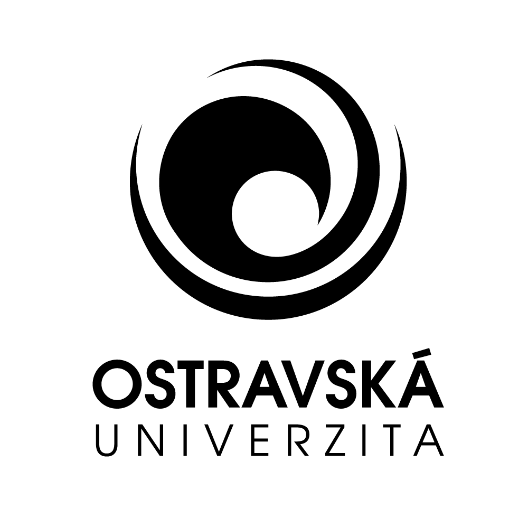 Dodávka  kostního denzitometru (DXA) 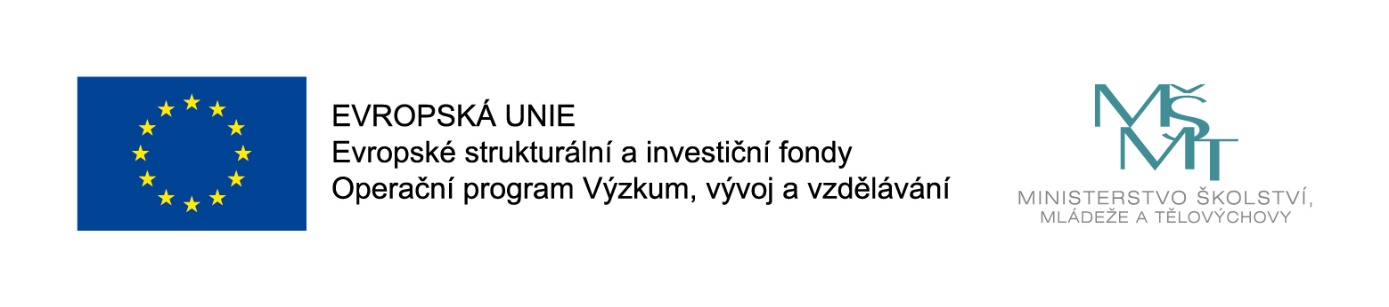 ZADAVATEL: Ostravská univerzita, Dvořákova 7, 701 03 Ostrava PreambuleZadávací dokumentace je vypracována jako podklad pro podání nabídek dodavatelů v rámci otevřeného řízení podle zákona č. 134/2016 Sb., o zadávání veřejných zakázek (dále jen „zákon“), pro podlimitní veřejnou zakázku na dodávky. Práva, povinnosti či podmínky v Zadávací dokumentaci neuvedené se řídí zákonem a souvisejícími prováděcími předpisy.Tato veřejná zakázka je zadávána elektronicky, veškeré úkony vyjma podání nabídky budou prováděny elektronicky prostřednictvím profilu zadavatele, elektronického nástroje    E-ZAK. Veškeré podmínky a informace týkající se elektronického nástroje včetně informací o používání elektronického podpisu, jsou dostupné v uživatelské příručce a manuálu elektronického podpisu na https://zakazky.osu.cz.Dodavatel bere na vědomí, že pro komunikaci se zadavatelem a pro využití všech funkcí nástroje E-ZAK je nutné, aby byl v tomto nástroji Ostravské univerzity zaregistrován. V případě, že zadavatel již dodavatele v tomto nástroji předregistroval s využitím veřejně dostupných informací, je třeba tuto předregistraci dokončit a nastavit kompetentním osobám potřebná oprávnění. Dále dodavatel bere na vědomí, že veškeré dokumenty odeslané zadavatelem prostřednictvím nástroje E-ZAK se považují za doručené okamžikem odeslání. Dodavatel je plně odpovědný za registraci v elektronickém nástroji E-ZAK, nastavení potřebných oprávnění kompetentním osobám a včasné přebírání doručených dokumentů souvisejících s účastí v zadávacím řízení.Podáním nabídky v zadávacím řízení přijímá dodavatel plně a bez výhrad zadávací podmínky včetně všech příloh a případných dodatků k těmto zadávacím podmínkám. Předpokládá se, že dodavatel před podáním nabídky pečlivě prostuduje všechny pokyny, formuláře, termíny a specifikace obsažené v zadávacích podmínkách a bude se jimi řídit. Pokud dodavatel (účastník) neposkytne včas všechny požadované informace a dokumentaci, nebo pokud jeho nabídka nebude v každém ohledu odpovídat zadávacím podmínkám, může to mít za důsledek vyloučení účastníka ze zadávacího řízení. Zadavatel nemůže vzít v úvahu žádnou výhradu účastníka k zadávacím podmínkám obsaženou v jeho nabídce; jakákoliv výhrada znamená vyloučení účastníka ze zadávacího řízení.identifikace zadavateleNázev zadavatele:  			Ostravská univerzita Sídlo:       				Dvořákova 7, 701 03 OstravaPrávní forma:			601 - Vysoká školaZastoupená:				prof. MUDr. Janem Latou, CSc. – rektoremve věcech veřejné zakázky:	Mgr. Renáta HolínkováIČ: 					61988987DIČ:   					CZ 61988987Profil zadavatele:			zakazky.osu.czURL adresa veřejné zakázky:	https://zakazky.osu.cz/vz00001053    Předmět veřejné zakázkyPředmět veřejné zakázkyPředmětem veřejné zakázky je dodávka  kostního denzitometru (DXA). Podrobná specifikace předmětu plnění je přílohou č. 1 této Zadávací dokumentace.Tato veřejná zakázka je financována z projektu OP VVV s názvem Healthy Aging in Industrial Environment HAIE, reg. č. CZ.02.1.01/0.0/0.0/16_019/0000798.Klasifikace předmětu veřejné zakázkyKlasifikace předmětu zadávacího řízení:CPV:	33111660-5 Kostní denzitometryPředpokládaná hodnota veřejné zakázkyPředpokládaná hodnota veřejné zakázky činí 2.570.000,- Kč bez DPH. Předpokládaná hodnota veřejné zakázky je stanovena jako limitní. Zadavatel nemůže přijmout nabídku s vyšší nabídkovou cenou. Nedodržení stanovené limitní ceny znamená nesplnění podmínek stanovených zadavatelem ve smyslu ustanovení § 48 odst. 2 písm. a) zákona.Popis předmětu veřejné zakázkyPředmětem veřejné zakázky je dodávka kostního denzitometru (DXA) pro potřeby výzkumné  Laboratoře funkční antropologie Pedagogické fakulty Ostravské univerzity. Kostní denzitometr (DXA) bude využíván k získání parametrů referenční metodou duální rentgenové absorpciometrie pro účely výzkumného programu č. 4 projektu Healthy Aging in Industrial Environment HAIE, reg. č. CZ.02.1.01/0.0/0.0/16_019/0000798. Součástí dodávky je doprava, instalace, autorizovaný záruční servis 24 měsíců a zaškolení uživatelů. Podrobná specifikace předmětu plnění je přílohou č. 1 této Zadávací dokumentace.Tato veřejná zakázka je financována z projektu OP VVV s názvem Healthy Aging in Industrial Environment HAIE, reg. č. CZ.02.1.01/0.0/0.0/16_019/0000798.Uvádění obchodních názvů a specifických označeníPokud zadávací podmínky obsahují odkazy na určité dodavatele nebo výrobky, nebo patenty na vynálezy, užitné vzory, průmyslové vzory, ochranné známky nebo označení původu, uvedených v popise, pak u každého takového odkazu zadavatel připouští možnost nabídnout rovnocenné řešení.Lhůta a místo plnění veřejné ZAKÁZKYTermíny plněníZadavatel pro zpracování nabídky stanoví následující podmínky vztahující se ke lhůtě plnění:Termín dodání předmětu plnění je do 8 týdnů ode dne účinnosti smlouvy na veřejnou zakázku.	Termín plnění je podmíněn řádným ukončením výběrového řízení.Místo plněníMístem plnění je Ostravská univerzita, Pedagogická fakulta, Varenská 40a,  702 00 Moravská Ostrava.OBCHODNÍ a platební PODMÍNKYObchodní a platební podmínky pro plnění předmětu zakázkyZadavatel jako součást zadávací dokumentace předkládá obchodní a platební podmínky ve smyslu § 37 odst. 1 písm. c) zákona (dále jen „obchodní podmínky“). Obchodní podmínky stanovené pro veřejnou zakázku jsou vymezeny v Příloze č. 6 zadávací dokumentace.Obchodní podmínky jsou vypracovány ve struktuře odpovídající návrhu kupní smlouvy. Dodavatelé tyto obchodní podmínky pouze doplní o údaje nezbytné pro vznik návrhu smlouvy (zejména identifikační údaje dodavatele, cenové údaje a popřípadě jiné údaje, které zadavatel požaduje) a takto doplněné obchodní podmínky předloží jako svůj návrh kupní smlouvy.Závaznost obchodních podmínekObchodní podmínky vymezují budoucí rámec smluvního vztahu. Nabídka dodavatele musí respektovat stanovené obchodní podmínky a v žádné části nesmí obsahovat ustanovení, které by bylo s nimi v rozporu, nebo které by znevýhodňovalo zadavatele.Vysvětlení obchodních podmínekV případě nejasností v obsahu obchodních podmínek mají dodavatelé možnost si písemně požádat o jejich vysvětlení v průběhu lhůty pro podání nabídek způsobem stanoveným v ustanovení § 98 zákona (viz čl. 13 této zadávací dokumentace).technické podmínkyTechnickými podmínkami se rozumí charakteristiky a požadavky na dodávky stanovené objektivně a jednoznačně způsobem vyjadřujícím účel využití požadovaného plnění zamýšlený Zadavatelem.Technické podmínky jsou stanoveny v Příloze č. 1 Zadávací dokumentace, která je  podkladem pro vypracování nabídek na veřejnou zakázku. Veškeré zde uvedené technické parametry je účastník povinen respektovat s výjimkou případných odkazů na určité dodavatele nebo výrobky, nebo patenty na vynálezy, užitné vzory, průmyslové vzory, ochranné známky nebo označení původu, uvedených v popisu nebo ve výkazu výměr. U každého takového odkazu zadavatel připouští možnost nabídnout rovnocenné řešení.Pokud jsou technické podmínky stanovené v technické specifikaci prostřednictvím  odkazu na  normy nebo technické dokumenty, pak jsou použity v pořadí dle § 90 zákona. U každého takového odkazu zadavatel připouští možnost nabídnout rovnocenné řešení, pokud dodavatel prokáže, že nabízené dodávky splňují rovnocenným způsobem požadavky vymezené takovými technickými podmínkami. Tuto skutečnost dodavatel prokáže ve své nabídce vhodným prostředkem, a to zejména technickou dokumentací výrobce nebo zkušebním protokolem nebo osvědčením vydaným osobou, která vykonává činnosti v oblasti posuzování shody včetně kalibrace, testování, certifikace a inspekce a která splňuje požadavky přímo použitelného předpisu Evropské unie.POŽADAVeK NA způsob zpracování nabídkové cenyNabídková cenaNabídkovou cenou se pro účely zadávacího řízení rozumí celková cena za dodání předmětu plnění veřejné zakázky dle čl. 3 zadávací dokumentace bez daně z přidané hodnoty. Nabídková cena musí obsahovat veškeré nutné náklady k řádné realizaci zakázky, včetně všech nákladů souvisejících (doprava, instalace na místě, autorizovaný záruční servis 24 měsíců, zaškolení, clo, obecný vývoj cen apod.). Podmínky pro zpracování nabídkové cenyNabídková cena za předmět zakázky bude uvedena v české měně v členění – cena bez DPH, výše DPH, cena včetně DPH. Nabídková cena bude stanovena jako cena nejvýše přípustná. Nabídková cena bude uvedena v návrhu smlouvy a v Krycím listu (viz Příloha č. 2 této zadávací dokumentace).zvláštní podmínky plnění VEŘEJNÉ ZAKÁZKYZvláštní podmínky zadavatele na plnění veřejné zakázky jsou takové podmínky, které zadavatel stanoví jako další závazné a jinde neuvedené podmínky pro zpracování nabídky. Pro tuto veřejnou zakázku nejsou zvláštní podmínky definovány.POŽADAVKY NA KVALIFIKACIKvalifikace dodavateleDodavatel je povinen nejpozději do konce lhůty stanovené pro podání nabídek prokázat svoji kvalifikaci. Splněním kvalifikace se rozumí: splnění základní způsobilosti podle § 74 zákonasplnění profesní způsobilosti podle § 77 zákonasplnění technické kvalifikace podle § 79 zákonaZákladní způsobilostZadavatel požaduje splnění základní způsobilosti dodavatele podle § 74  odst. 1 zákona, tzn. že způsobilým není dodavatel, který: byl v zemi svého sídla v posledních 5 letech před zahájením zadávacího řízení pravomocně odsouzen pro trestný čin uvedený v příloze č. 3 k zákonu č. 134/2016 Sb. nebo obdobný trestný čin podle právního řádu země sídla dodavatele; k zahlazeným odsouzením se nepřihlíží*,má v České republice nebo v zemi svého sídla v evidenci daní zachycen splatný daňový nedoplatek,má v České republice nebo v zemi svého sídla splatný nedoplatek na pojistném nebo na penále na veřejné zdravotní pojištění,má v České republice nebo v zemi svého sídla splatný nedoplatek na pojistném nebo  na penále na sociální zabezpečení a příspěvku na státní politiku zaměstnanosti,je v likvidaci, proti němuž bylo vydáno rozhodnutí o úpadku, vůči němuž byla nařízena nucená správa podle jiného právního předpisu nebo v obdobné situaci podle právního řádu země sídla dodavatele.*Je-li dodavatelem právnická osoba, musí podmínku podle písm. a) splňovat tato právnická osoba a zároveň každý člen statutárního orgánu. Je-li členem statutárního orgánu dodavatele právnická osoba, musí tuto podmínku splňovat tato právnická osoba, každý člen statutárního orgánu této právnické osoby a osoba zastupující tuto právnickou osobu v statutárním orgánu dodavatele.Účastní-li se zadávacího řízení pobočka závodu zahraniční právnické osoby, musí tuto podmínku splňovat tato právnická osoba a vedoucí pobočky závodu. Účastní-li se zadávacího řízení pobočka závodu české právnické osoby, musí tuto podmínku splňovat osoby uvedené v předchozím odstavci a vedoucí pobočky závodu.Profesní způsobilostZadavatel požaduje splnění profesní způsobilosti dodavatele podle § 77 zákona. Profesní způsobilost splňuje dodavatel, který předloží výpis z obchodního rejstříku nebo jiné obdobné evidence, pokud jiný právní předpis zápis do takové evidence vyžaduje. Technická kvalifikaceZadavatel požaduje prokázání splnění technické kvalifikace dodavatele podle ustanovení § 79 zákona splněním těchto požadavků zadavatele:V souladu s § 79 odst 2 písm. b) zákona seznam významných dodávek poskytnutých za poslední 3 roky před zahájením zadávacího řízení včetně uvedení ceny a doby jejich poskytnutí a identifikace objednatele.Minimální úroveň pro splnění kvalifikace je stanovena na předložení 1 zakázky spočívající v obdobném předmětu plnění, tzn. dodávka kostního denzitometru (DXA), kde celkový finanční objem dodávky činil min. 1.000.000,- Kč bez DPH.způsob prokázání kvalifikaceZpůsob prokázání kvalifikace v nabídceV souladu s ustanoveními § 45 odst. 1 zákona předkládají dodavatelé doklady o kvalifikaci v kopiích. Na základě § 56 odst. 3 zákona předkládají dodavatelé doklady o kvalifikaci v nabídce a nelze je tedy nahradit čestným prohlášením dle § 86 odst. 2 zákona.Způsob prokázání základní způsobilostiDodavatel prokazuje splnění základní způsobilosti podle § 74 odst. 1 zákona předložením:výpisu z evidence Rejstříku trestů [§ 74 odst. 1 písm. a) zákona],potvrzení příslušného finančního úřadu [§ 74 odst. 1 písm. b) zákona],písemného čestného prohlášení ve vztahu ke spotřební dani (čestné prohlášení je Přílohou č. 3 zadávací dokumentace, je věcí dodavatele, zda přiložený vzor použije či nikoliv) [§ 74 odst. 1 písm. b) zákona],písemného čestného prohlášení (čestné prohlášení je Přílohou č. 3 zadávací dokumentace, je věcí dodavatele, zda přiložený vzor použije či nikoliv) [§ 74 odst. 1 písm. c) zákona],potvrzení příslušné okresní správy sociálního zabezpečení [§ 74 odst. 1 písm. d) zákona],výpisu z obchodního rejstříku, nebo předložením písemného čestného prohlášení v případě, že není v obchodním rejstříku zapsán (čestné prohlášení je Přílohou č. 4 zadávací dokumentace, je věcí dodavatele, zda přiložený vzor použije či nikoliv) [§ 74 odst. 1 písm. e) zákona].Způsob prokázání profesní způsobilostiDodavatel prokazuje splnění profesní způsobilosti podle § 77 zákona předložením:- výpisu z obchodního rejstříku nebo jiné obdobné evidence, pokud jiný právní předpis zápis do takové evidence vyžaduje.Způsob prokázání technické kvalifikaceDodavatel prokazuje splnění technické kvalifikace podle § 79 zákona:Uvedením seznamu významných dodávek poskytnutých za poslední 3 roky před zahájením zadávacího řízení včetně uvedení ceny a doby jejich poskytnutí a identifikace objednatele (formulář pro uvedení referenčních dodávek je Přílohou č. 5 zadávací dokumentace), kterými dodavatel prokazuje splnění minimální úrovně kvalifikace. Rovnocenným dokladem k prokázání tohoto kritéria je zejména smlouva s objednatelem a doklad o uskutečnění plnění dodavatele.Další podmínky pro splnění kvalifikacePředložení kvalifikačních dokladů vybraným dodavatelemZadavatel si může postupem dle § 45 odst. 1 zákona v průběhu zadávacího řízení  vyžádat předložení originálů nebo ověřených kopií dokladů o kvalifikaci. Nejpozději však vybraný dodavatel předloží originály nebo ověřené kopie dokladů o jeho kvalifikaci na základě výzvy zadavatele dle § 122 odst. 3 písm. a) zákona.Stáří dokladůDoklady prokazující základní způsobilost podle § 74 zákona a výpis z obchodního rejstříku musí prokazovat splnění požadovaného kritéria způsobilosti nejpozději v době 3 měsíců přede dnem zahájení zadávacího řízení.Prokázání kvalifikace výpisem ze seznamu kvalifikovaných dodavatelůDodavatelé mohou k prokázání základní způsobilosti a profesní způsobilosti využít výpis ze seznamu kvalifikovaných dodavatelů, který nahrazuje doklad prokazující profesní způsobilost podle § 77 zákona v tom rozsahu, v jakém údaje ve výpisu ze seznamu kvalifikovaných dodavatelů prokazují splnění kritérií profesní způsobilosti a základní způsobilost podle § 74 zákona.  Pravost a stáří výpisu ze seznamu kvalifikovaných dodavatelůVýpis ze seznamu kvalifikovaných dodavatelů předloží dodavatel v prosté kopii ne starší než 3 měsíce k poslednímu dni, ke kterému má být prokázána základní způsobilost nebo profesní způsobilost.Prokázání kvalifikace certifikátemDodavatelé mohou prokázat splnění kvalifikace certifikátem vydaným v rámci schváleného systému certifikovaných dodavatelů, který obsahuje náležitosti stanovené v § 239 zákona. Pokud dodavatel předloží takový certifikát, nahrazuje tento certifikát splnění kvalifikace v rozsahu v něm uvedených údajů.Požadavky na certifikátCertifikát dodavatelé předloží ve lhůtě pro prokázání splnění kvalifikace a certifikát musí být platný ve smyslu § 239 odst. 3 zákona (tj. nesmí být starší než 1 rok od jeho vydání).Kvalifikace v případě společné účasti dodavatelůMá-li být předmět veřejné zakázky plněn několika dodavateli společně a za tímto účelem podávají či hodlají podat společnou nabídku, je každý z dodavatelů povinen prokázat splnění základních způsobilosti a profesní způsobilosti podle § 77  dost. 1 zákona samostatně.  Podává-li nabídku více dodavatelů společně, jsou v souladu s § 103 odst. 1 písm. f) zákona povinni současně s doklady prokazujícími splnění kvalifikace doložit, že odpovědnost za plnění veřejné zakázky nesou všichni dodavatelé podávající společnou nabídku společně a nerozdílně.  Prokázání kvalifikace prostřednictvím jiných osobPokud není dodavatel schopen prokázat splnění určité části ekonomické kvalifikace, technické kvalifikace nebo profesní způsobilosti podle § 77 odst. 2 zákona v plném rozsahu, je oprávněn splnění kvalifikace v chybějícím rozsahu prokázat prostřednictvím jiných osob. Dodavatel je v takovém případě povinen zadavateli předložit:doklady prokazující splnění profesní způsobilosti podle § 77 odst. 1 zákona jinou osobou,doklady prokazující splnění chybějící části kvalifikace prostřednictvím jiné osoby, doklady o splnění základní způsobilosti podle § 74 jinou osobou a písemný závazek jiné osoby k poskytnutí plnění určeného k plnění veřejné zakázky nebo k poskytnutí věcí nebo práv, s nimiž bude dodavatel oprávněn disponovat v rámci plnění veřejné zakázky, a to alespoň v rozsahu v jakém jiná osoba prokázala kvalifikaci za dodavatele.  Prokazování kvalifikace získané v zahraničíV případě, že byla kvalifikace získána v zahraničí, prokazuje se doklady vydanými podle právního řádu země, ve které byla získána, a to v rozsahu požadovaném zadavatelem. pravidla pro hodnocení nabídek Kritéria hodnocení  Nabídky budou hodnoceny podle jejich ekonomické výhodnosti. Ekonomická výhodnost nabídek bude hodnocena podle nejnižší nabídkové ceny. Nabídková cena bude stanovena postupem uvedeným v čl. 7 zadávací dokumentace. Při hodnocení nabídkové ceny je rozhodná její výše bez daně z přidané hodnoty.Metoda vyhodnocení Nabídky budou vyhodnoceny podle absolutní hodnoty nabídkové ceny od nejnižší po nejvyšší. Nejvýhodnější je nabídka s nejnižší nabídkovou cenou.Zadávací dokumentaceObsah zadávací dokumentaceZadávací dokumentaci tvoří souhrn údajů a dokumentů nezbytných pro zpracování nabídky. Součástí zadávací dokumentace jsou:Zadávací dokumentace – Podmínky a požadavky pro zpracování nabídky včetně přílohPříloha č. 1 – Podrobná specifikace předmětu plněníPříloha č. 2 - Formulář Krycí list nabídkyPříloha č. 3 - Čestné prohlášení dle § 74 odst. 1 písm. b) a c) zákona Příloha č. 4 - Čestné prohlášení dle § 74 odst. 1 písm. e) zákonaPříloha č. 5 – Seznam významných dodávek poskytnutých zadavatelem za poslední 3 rokyPříloha č. 6 - Obchodní podmínkyVysvětlení zadávací dokumentaceZadavatel je v souladu s ustanovením § 98 zákona povinen poskytnout dodavatelům vysvětlení k zadávacím podmínkám. Vysvětlení zadávací dokumentace zadavatel uveřejní v souladu s § 54 zákona na profilu zadavatele nejméně 4 pracovní dny před skončením lhůty pro podání nabídek.Vysvětlení zadávací dokumentace na žádost dodavateleDodavatel je ve smyslu ust. § 98 odst. 3 zákona oprávněn požadovat po zadavateli vysvětlení zadávací dokumentace. Žádost musí být písemná, zaslaná zadavateli prostřednictvím elektronického nástroje E-ZAK. Žádost musí být zadavateli doručena nejpozději 3 pracovní dny před uplynutím lhůty podle čl. 13.2. této zadávací dokumentace.Na základě žádosti o vysvětlení zadávací dokumentace zadavatel uveřejní vysvětlení, včetně přesného znění žádosti,  na profilu zadavatele nejpozději do 3 pracovních dnů po doručení žádosti dodavatele. Změna nebo doplnění zadávací dokumentaceZadavatel může ve smyslu ust. § 99 zákona změnit nebo doplnit zadávací podmínky obsažené v zadávací dokumentaci. Změna nebo doplnění zadávací dokumentace bude uveřejněna stejným způsobem jako zadávací podmínka, která byla změněna nebo doplněna.Upozornění zadavateleZadavatel upozorňuje dodavatele na skutečnost, že stažením volně přístupné zadávací dokumentace není automaticky přiřazen k zadávacímu řízení v elektronickém nástroji E-ZAK. Pokud má dodavatel o přiřazení k zadávacímu řízení zájem, zejména ve vztahu k následnému zasílání případných Vysvětlení zadávací dokumentace, musí o tento úkon zadavatele požádat prostřednictvím nástroje E-ZAK nebo zasláním e-mailu kontaktní osobě.Ostatní podmínky zadávacího řízení, práva zadavateleZrušení zadávacího řízení Zrušení zadávacího řízení je možné za podmínek stanovených v § 127 zákona. Pokud zadavatel zruší zadávací řízení, nevzniká dodavatelům vůči zadavateli jakýkoliv nárok.Podrobná specifikace nabízeného předmětu plněníSoučástí nabídky musí být podrobná a přesná specifikace nabízeného předmětu plnění veřejné zakázky minimálně v rozsahu parametrů požadovaných v Příloze č. 1 této Zadávací dokumentace – Podrobné specifikaci předmětu plnění.podmínky a požadavky na zpracování nabídkyNabídka dodavatelePod pojmem nabídka se rozumí návrh smlouvy předložený dodavatelem v zadávacím řízení včetně dokumentů a dokladů požadovaných zákonem nebo zadavatelem v zadávacích podmínkách. Součástí nabídky jsou i doklady a informace prokazující splnění kvalifikace. Nabídka a veškeré ostatní doklady a údaje budou uvedeny v českém jazyce (listiny v jiném než českém jazyce budou doplněny překladem do českého jazyka s výjimkou dokladů ve slovenském jazyce) v písemné formě a nabídka bude podepsána osobou oprávněnou za dodavatele jednat a podepisovat podle výpisu z obchodního rejstříku, popřípadě statutárním orgánem nebo zmocněnou osobou, jejíž plná moc musí být součástí nabídky. Podání nabídky Nabídka dodavatele bude v souladu s § 107 odst. 1 zákona podána v listinné podobě. Nabídka dodavatele může být podána buď v jednom nebo v samostatných oddělených svazcích, ale vždy písemně a v jedné řádně uzavřené obálce označené názvem veřejné zakázky:„Veřejná zakázka – Dodávka kostního denzitometru  (DXA) – NEOTEVÍRAT“Zadavatel požaduje, aby na obálce byly uvedeny identifikační údaje dodavatele. Nabídka dodavatele bude podána v jednom originále. Všechny listy nabídky budou navzájem pevně spojeny či sešity tak, aby byly dostatečně zabezpečeny před jejich vyjmutím z nabídky. Veškeré výtisky budou řádně čitelné, bez škrtů a přepisů.Dodavatel jako součást nabídky předloží CD dostatečné kapacity, které bude obsahovat textové a tabulkové části nabídky zpracované uchazečem. Dokumenty budou předloženy ve formátech aplikačních programů Microsoft Word a Excel. Tato forma podání nabídky je doplňková a slouží k rychlému a přehlednému vyhodnocení. V případě pochybností nebo rozporů se má za rozhodující tištěné znění originálního vyhotovení nabídky.Způsob označení jednotlivých listůPro právní jistotu obou stran doporučuje zadavatel očíslování všech listů nabídky pořadovými čísly vzestupnou, nepřerušenou číselnou řadou. Úřední doklady a listy nebo vkládané díly oddělující jednotlivé části číslovány být nemusí.Členění nabídky, obsahNabídka musí být členěna do samostatných částí, řazených za sebou (nezáleží, zda každé v samostatném svazku nebo společně v jednom svazku) a označených shodně s následujícími pokyny.Nabídka musí obsahovat:  Vyplněný formulář "KRYCÍ LIST NABÍDKY" obsahující identifikační údaje dodavatele a nabídkovou cenu, opatřený razítkem a podpisem oprávněné osoby (osob) dodavatele v souladu se způsobem podepisování uvedeným ve výpise z Obchodního rejstříku nebo zástupcem zmocněným k tomuto úkonu podle právních předpisů (plná moc pak musí být součástí nabídky, uložená za krycím listem nabídky).Návrh smlouvy – návrh kupní smlouvy musí být podepsán osobou oprávněnou za dodavatele jednat a podepisovat v souladu se způsobem podepisování uvedeným ve výpise z obchodního rejstříku, popřípadě zmocněncem dodavatele. Tento návrh musí být v souladu s obchodními podmínkami předloženými zadavatelem v zadávací dokumentaci. Přílohou kupní smlouvy bude Příloha č. 1 této zadávací dokumentace a podrobná technická specifikace nabízeného předmětu plnění.Podrobná technická specifikace nabízeného předmětu plnění Doklady prokazující splnění kvalifikace Tuto část nabídky předkládá pouze dodavatel prokazující část kvalifikace prostřednictvím jiných osob a bude obsahovat:Doklady prokazující splnění základní způsobilosti dle § 74 zákona jiné osoby Doklady prokazující splnění profesní způsobilosti dle § 77 odst. 1 zákona jiné osoby Doklady prokazující splnění chybějící části kvalifikace jinou osobou Písemný závazek jiné osoby jiné osoby, že poskytne dodavateli věci či práva potřebná k plnění veřejné zakázky, a to alespoň v rozsahu, v jakém tato osoba prokázala kvalifikaci za dodavatele.CD textové a tabulkové částiČlenění nabídky podané společně více dodavateliV případě, že nabídku podává společně více dodavatelů, pak nabídka musí být členěna shodně s předchozími požadavky s tím, že za krycím listem nabídky bude doloženo, že odpovědnost za plnění veřejné zakázky nesou všichni dodavatelé podávající společnou nabídku společně a nerozdílně (viz čl. 11.7. této zadávací dokumentace).  Doklady, kterými účastníci společné nabídky prokazují kvalifikaci, pak budou řazeny vždy kompletně pro prvního účastníka společné nabídky, pak následně pro druhého účastníka společné nabídky až po posledního účastníka společné nabídky.podání nabídek a otevírání obálek s nabídkamiLhůta pro podání nabídekLhůta pro podání nabídek končí dne 29. 5. 2018 v 10:00 hod. Adresa pro podávání nabídekNabídky lze poslat doporučenou poštou nebo kurýrní službou nebo osobně podat každý pracovní den lhůty v době od 08:00 do 14:00 hod. (poslední den lhůty do 10:00 hodin) na adresu: Ostravská univerzita, Dvořákova 7, 
701 03 Ostrava.Kontaktní osoby a osoby oprávněné převzít nabídku jsou:Podání nabídky poštouPři podání nabídky poštou nebo jiným veřejným přepravcem se za okamžik podání nabídky považuje její fyzické převzetí podatelnou Ostravské univerzity na adrese výše uvedené. Termín a místo otevírání nabídekOtevírání nabídek se uskuteční dne 29. 5. 2018 v 10:05 hod. v sídle zadavatele, zasedací místnost č. 111. Při otevírání nabídek mají právo být přítomni zástupci účastníků zadávacího řízení (max. 1 osoba za jednoho účastníka), zástupci řídícího orgánu OP VVV a zástupci zadavatele.Další informace zadavatelePředložení dokladů odkazemPovinnost předložit doklad může dodavatel v souladu s § 45 odst. 4 zákona splnit odkazem na odpovídající informace vedené v informačním systému veřejné správy nebo v obdobném systému vedeném v jiném členském státu, který umožňuje neomezený dálkový přístup. Odkaz musí obsahovat internetovou adresu a údaje pro přihlášení a vyhledání požadované informace, jsou-li takové údaje nezbytné.Priorita jednotlivých dokumentůPokud z jakýchkoliv důvodů dojde k nesouladu údajů obsažených v oznámení o zahájení zadávacího řízení a v zadávací dokumentaci, pak platí, že rozhodující a prioritní jsou vždy podmínky zveřejněné v oznámení o zahájení zadávacího řízení.Požadavky na varianty nabídek podle § 102 zákonaZadavatel nepřipouští varianty nabídek.Poskytnutí jistotyZadavatel nepožaduje, aby uchazeč k zajištění svých povinností vyplývajících z účasti v zadávacím řízení poskytl jistotu ve smyslu § 41 zákona.Zadávání částí veřejných zakázekZadavatel nepřipouští rozdělení veřejné zakázky na části z důvodu dodávky pouze jednoho kusu specifického zařízení. Zadávací lhůtaZadávací lhůta (§ 40 zákona) začíná běžet okamžikem skončení lhůty pro podání nabídek. Délka zadávací lhůty činí 90 kalendářních dnů. Účastníkům, s nimiž může zadavatel v souladu se zákonem uzavřít smlouvu, se zadávací lhůta prodlužuje až do uzavření smlouvy nebo do zrušení zadávacího řízení.Příloha č. 1 – Podrobná specifikace předmětu plněníParametry přístroje: Technologie DXA (Dual-Energy X-ray Absorptiometry)Konstrukce ramene a stolu: otočné rameno v rovině X-Y-Z, otáčení ramene dle potřeb vyšetření o úhel až  90°Geometrie svazku: isocentrická, jednoprůchodová (One Pass) technika snímáníRTG zářič: chlazený olejemKalibrace: automatizovaný kalibrační systém (pixel-by-pixel) – kontinuální samo kalibrace v průběhu vyšetřováníDetektorové pole: min 216 detektorů Doplňkový program: Obecná oblast zájmu (umožní vybrat měřenou oblast mimo předdefinované oblasti)Bezplatný upgrade softwaru po dobu 4 letMožnost exportu dat do formátu Excel apod.Zaškolení:Komunikace a zaškolení v českém jazyce, zaškolení 3 osob, které budou oprávněny pracovat se zařízením Servis:Autorizovaný záruční servis 24 měsíců, po dobu záručního servisu bude dodavatel provádět zdarma jedenkrát ročně bezpečnostně technickou  kontrolu a pravidelnou odbornou údržbu.Podrobná charakteristika požadovaných parametrů:Nákup přístroje DXA je součástí plánovaného upgrade stávající Laboratoře funkční antropologie PdF OU a bude realizován v rámci projektu OP VVV „Healthy Aging in Industrial Environment HAIE“, registrační číslo CZ.02.1.01/0.0/0.0/16_019/0000798, za účelem vytvoření podmínek pro realizaci rozsáhlé kohortové prospektivní studie (výzkum za účasti 1.500 běžců ze dvou krajů ČR) výzkumného programu č. 4.  Jako jedna z metod uvedeného výzkumu bude  použita referenční metoda duální rentgenové absorpciometrie k získání parametrů podíl tuku, podíl aktivní tělesné hmoty, obsah kostních minerálů a hustota kostní hmoty. Klíčovými požadavky ovlivňující volbu parametrů DXA je rychlost a přesnost měření. Zvolené technické parametry vyplývají z plánovaného množství měřených dat a odebraných vzorků rozsáhlé kohorty běžců a nutnosti jejich rychlého zpracování v průběhu hlavního období pro měření v rámci projektu. Rozhodujícím požadavkem  pro požadovanou technickou specifikaci je vysoká přesnost naměřených dat s eliminací chyb v důsledku manipulace s pacientem. Důležitá je možnost porovnání validních dat měřených opakovaně v čase a různými osobami.Požadované technické parametry zakázky  reagují na potřebu zajištění odpovídajících podmínek výzkumu v následujících hlavních bodech: 1. Otočné rameno:Posuv ramene v rovině X-Y-Z, otáčení ramene o úhel až 90°, výška ramene nad stolem min. 50 cm. Klíčová funkce  umožňující měření probanda bez repozice. Proband po celou dobu měření leží na zádech a laborant nemění jeho polohu. To zajišťuje nejen požadovanou rychlost měření, ale také eliminuje nežádoucí odchylky a chyby měření v důsledku manipulace s vyšetřovanou osobou, a to jak při  měření více laboranty, tak při provádění opakovaného měření v čase. 2. Geometrie svazku – isocentrická, jednoprůchodová (One Pass) technika snímání:Umožňuje rychlé jednoprůchodové snímání bez překryvu měřených sekvencí a rovněž zobrazení RTG snímků. Tento systém měření je podmínkou pro získání dat v požadované kvalitě. Předchází problémům s komparací snímků při opakovaném měření. 3.  Kalibrace: automatizovaný kalibrační systém (pixel-by-pixel):Umožňuje používat zařízení bez nutnosti kalibrace před měřením, což zvyšuje přesnost měření a potřebná validní data. Kontrola kvality se provádí denně, před prvním snímkem probanda na dodaném QC spinálním fantomu s vlastnostmi blízkými lidské kosti. V případě jiných typů kalibrace může docházet k odchylkám, kterým lze zabránit pouze opakovanou kalibrací několikrát během dne. 4. RTG zářič chlazený olejem:Zvyšuje životnost zdroje ionizujícího záření, na min. 10 let. Životnost zdroje zařízení je kalkulována na uváděnou dobu realizace a udržitelnosti projektu, reflektováno v CBA analýze. 5. Detektorové pole: 216 detektorů používajících stejnou techniku jako CT:Na počtu detektorů závisí rychlost vyšetření a kvalita snímků, tento počet zajišťuje rychlé a vysoce přesné měření. 6. Doplňkový program Obecná oblast zájmu:Tento program umožňuje výzkumníkovi vymezit i jiné oblasti měření na lidském těle, než ty, které jsou předdefinovány. V měření, které budou probíhat v rámci projektu nelze použít pouze předem a automaticky definované měřené části lidského těla, ale bude potřeba měřit další oblasti, které budou aktuálně vyžadovány. Tento požadavek přímo vyplývá z plánovaného výzkumného protokolu programu . Příloha č. 2 – Krycí listV……………………. dne …………………Příloha č. 3V .................... dne .............Příloha č. 4Předkládá pouze dodavatel nezapsaný v obchodním rejstříku!V .................... dne .............Příloha č. 5Tento formulář slouží k prokázání splnění technické kvalifikace podle § 79 odst. 2 písm. b) zákona č. 134/2016 Sb., o zadávání veřejných zakázek.Obchodní firma __________________________________________________Minimální úroveň pro splnění kvalifikace je stanovena na předložení 1 zakázky spočívající v obdobném předmětu plnění, tzn. dodávka kostního denzitometru (DXA), kde celkový finanční objem dodávky činil min. 1.000.000,- Kč bez DPH.V ...................., dne .............Poznámka: 1. Dodavatel předloží tento formulář tolikrát, kolikrát je třeba.Příloha č. 6 – Obchodní podmínky (návrh kupní smlouvy)Kupní smlouva č. ....uzavřená podle ustanovení § 2079 a násl. zákona č. 89/2012 Sb., občanský zákoník, ve znění pozdějších předpisů (dále jen „Smlouva“)Smluvní stranyKupující:	 		Ostravská univerzita sídlo: 	    		Dvořákova 7, 701 03 Ostravazastoupená: 		prof. MUDr. Jan Lata, CSc. - rektorIČ:		   		61988987DIČ:	    		CZ61988987bankovní spojení: 	ČNB Ostravač. účtu:			931761/0710(dále jen „Kupující“ nebo „OU“ nebo „Zadavatel“)Prodávající:	………………………………………………….sídlo:			......................................................................zapsaná v obchodním rejstříku Krajského soudu v ………………………..zastoupená:		...................................IČ:				...................................DIČ:			...................................bankovní spojení:  		...................................č. účtu: 			...................................(dále jen „Prodávající“)Základní ustanoveníSmluvní strany prohlašují, že údaje v článku I. této Smlouvy a taktéž oprávnění k podnikání jsou v souladu s právní skutečností v době uzavření smlouvy. Smluvní strany se zavazují, že změny dotčených údajů oznámí bez prodlení druhé straně. Strany prohlašují, že osoby podepisující tuto smlouvu jsou k tomuto úkonu oprávněny.Předmět koupěPředmětem koupě dle této Smlouvy je dodávka  kostního denzitometru (DXA) specifikovaného v Příloze č. 1, která je nedílnou součástí této Smlouvy (dále jen „zboží“ nebo „přístroj“ nebo „zařízení“). Zboží je nakupováno v rámci projektu OP VVV Healthy Aging in Industrial Environment HAIE, reg. č. CZ.02.1.01/0.0/0.0/16_019/0000798 .Prodávající se zavazuje odevzdat  kupujícímu zboží a umožnit kupujícímu nabýt ke zboží vlastnické právo. Kupující se zavazuje zboží převzít a zaplatit prodávajícímu kupní cenu.Jakost, provedení, vlastnosti a další specifikace zboží včetně jeho množství jsou uvedeny v Příloze č. 1 Smlouvy.Závazek prodávajícího odevzdat zboží zahrnuje také dopravu zboží na místo odevzdání zboží, instalaci v prostoru kupujícího a předání dokladů potřebných k užívání či provozu zboží, jsou-li nezbytné pro používání zboží, příp. dalších dokladů, které se ke zboží jinak vztahují, včetně atestů, certifikátů, prohlášení o shodě apod.,  zaškolení uživatelů, autorizovaný záruční servis 24 měsíců. Zaškolení i veškerá komunikace proběhnou v českém jazyce, budou zaškoleny 3 osoby, které budou oprávněny pracovat se zařízením. Po dobu autorizovaného záručního servisu bude prodávající provádět zdarma jedenkrát ročně bezpečnostně technickou  kontrolu a pravidelnou odbornou údržbu.Prodávající prohlašuje, že:je výlučným vlastníkem zboží, které kupujícímu odevzdá,zboží je nové (tzn. nepoužité, ani repasované),zboží má vlastnosti, které si smluvní strany ujednaly a není-li takového ujednání, takové vlastnosti, které prodávající nebo výrobce popsal nebo které kupující očekával s ohledem na povahu zboží,zboží se hodí k účelu, který vyplývá zejm. z této smlouvy,zboží vyhovuje požadavkům právních předpisů,zboží je bez jakýchkoli jiných vad, a to i právních.Lhůta, místo a způsob odevzdání zbožíProdávající je povinen odevzdat předmět koupě do  8 týdnů ode dne účinnosti této Smlouvy. Místem odevzdání zboží je Ostravská univerzita,  Pedagogická fakulta, Varenská 40a, Ostrava.Osobou oprávněnou za prodávajícího je .............................. (pozn. bude doplněno uchazečem s uvedením kontaktního e-mailu a tel.)Osobou oprávněnou za kupujícího je doc. PhDr. Petr Kutáč, Ph.D., tel.: 597 09 2593 , mail: petr.kutac@osu.cz.Odevzdání zboží bude potvrzeno podpisem oprávněných osob prodávajícího a kupujícího na protokolu o odevzdání zboží s uvedením data odevzdání zboží.Kupující po odevzdání zboží provede kontrolu zjevných vad. Zjistí-li kupující, že zboží má vady, oznámí to prodávajícímu nejpozději do 5 pracovních dnů ode dne odevzdání zboží. Má se za to, že dnem následujícím po uplynutí 5 pracovních dnů ode dne odevzdání zboží, aniž by kupující oznámil prodávajícímu existenci vad, kupující zboží převzal.Kupující není povinen převzít zboží, které vykazuje vady, přestože by samy o sobě ani ve spojení s jinými nebránily řádnému užívání zboží nebo jeho užívání podstatným způsobem neomezovaly. Nepřevezme-li kupující zboží z tohoto důvodu, hledí se na ně, jako by prodávajícím nebylo odevzdáno a prodávající je v prodlení oproti lhůtě dle čl. 4.1. Smlouvy se všemi důsledky, které jsou s tím spojeny.Pokud věc vykazuje vady a kupující se přesto rozhodne odevzdané zboží od prodávajícího převzít, má se za to, že prodávající splnil závazek odevzdat věc s vadami. Prodávající v takovém případě není v prodlení s odevzdáním věci. Při oznamování a odstraňování vad věci dle tohoto článku postupují smluvní strany přiměřeně v souladu s ustanoveními o reklamaci vad věci uvedenými v čl. 8 této smlouvy. Takto oznámené vady se prodávající zavazuje odstranit v souladu s uplatněným právem kupujícího bezodkladně, nejpozději však do 10 dnů ode dne jejich oznámení prodávajícímu.Cena a platební podmínky Celková kupní cena za zboží dle čl. 3 této Smlouvy byla dohodou smluvních stran stanovena ve výši:		bez DPH      ....................... KčDPH             ....................... Kčs DPH          ....................... KčSjednaná kupní cena je konečná a není možné ji překročit. Prodávající prohlašuje, že kupní cena obsahuje jeho veškeré nutné náklady spojené s řádným a včasným splněním závazků dle této Smlouvy, zejm. s řádným odevzdáním zboží kupujícímu. Platba bude uskutečněna na základě daňového dokladu vystaveného Prodávajícím se splatností do 30 dnů ode dne doručení daňového dokladu Kupujícímu. Každý daňový doklad (faktura) bude obsahovat náležitosti daňového a účetního dokladu podle zákona č. 563/1991 Sb., o účetnictví, ve znění pozdějších předpisů a zákona č. 235/2004 Sb., o dani z přidané hodnoty, ve znění pozdějších předpisů, a dále údaj, že zboží bude hrazeno z projektu OP VVV Healthy Aging in Industrial Environment HAIE, reg. č. CZ.02.1.01/0.0/0.0/16_019/0000798. Daňový doklad nesplňující předepsané náležitosti bude kupujícím vrácen do dne splatnosti daňového dokladu k opravě, lhůta splatnosti počíná běžet znovu ode dne doručení opraveného či nově vystaveného daňového dokladu.Prodávající je povinen zaslat fakturu elektronickými prostředky na adresu financni.uctarna@osu.cz.Povinnost kupujícího uhradit fakturu je splněna dnem připsání příslušné částky na účet prodávajícího.Prodávající přebírá nebezpečí změny okolností ve smyslu § 1765 odst. 2 zákona č. 89/2012 Sb., občanský zákoník, ve znění pozdějších předpisů (dále jen „občanský zákoník“).Kupující neposkytne prodávajícímu žádnou zálohu.Smluvní pokutyV případě prodlení prodávajícího s odevzdáním zboží kupujícímu oproti lhůtě stanovené v čl. 4.1 je prodávající povinen zaplatit kupujícímu smluvní pokutu ve výši 0,1 % z celkové kupní ceny (včetně DPH) za každý i započatý den prodlení.V případě prodlení prodávajícího s plněním povinností stanovených v čl. 8.12. této Smlouvy je prodávající povinen zaplatit kupujícímu smluvní pokutu ve výši 2.000,-- Kč za každý i započatý den prodlení.V případě prodlení kupujícího s úhradou faktury proti sjednanému termínu je kupující povinen zaplatit prodávajícímu smluvní pokutu ve výši 0,1 % z hodnoty faktury za každý i započatý den prodlení.Uplatněním nároku na smluvní pokutu není dotčeno oprávnění kupujícího požadovat náhradu škody způsobenou porušením povinnosti ze strany prodávajícího, které je zajištěno smluvní pokutou. To platí i tehdy, bude-li smluvní pokuta snížena rozhodnutím soudu.Nebezpečí škody na zboží a přechod vlastnictví Nebezpečí škody na zboží a vlastnické právo ke zboží přechází na kupujícího v okamžiku jeho převzetí kupujícím.Záruka za jakost, Práva z vadného plněníZboží je vadné, neodpovídá-li této smlouvě.Práva kupujícího z vadného plnění zakládá vada, kterou má zboží v době jeho odevzdání, v době mezi odevzdáním zboží a počátkem běhu záruční doby nebo v záruční době.Smluvní strany sjednávají, že zboží bude odpovídat této smlouvě i po smluvenou záruční dobu.Prodávající se zavazuje poskytnout na zboží záruku za jakost, přičemž záruční doba činí minimálně 24 kalendářních měsíců ode dne převzetí zboží, není-li v záručním listu nebo v jiném prohlášení o záruce stanovena záruční doba delší. Prodávající má povinnosti z vadného plnění nejméně v takovém rozsahu, v jakém trvají povinnosti z vadného plnění výrobce zboží.Záruční doba začíná běžet ode dne převzetí zboží kupujícím. Je-li zboží kupujícím převzato s alespoň jednou vadou, počíná záruční doba běžet až dnem odstranění poslední vady. Záruční doba dle předchozího odstavce neběží po dobu, po kterou kupující nemůže zboží užívat pro vady, za které odpovídá prodávající, tedy i z důvodu jejich řešení.Má-li zboží vadu (vady) má kupující právo:na odstranění vady dodáním nového zboží bez vady,na odstranění vady opravou zboží (je-li vada opravou odstranitelná),na přiměřenou slevu z kupní ceny, neboodstoupit od smlouvy.Kupující je oprávněn si zvolit a uplatnit kterékoli z výše uvedených práv dle svého uvážení a s přihlédnutím k charakteru vady, příp. zvolit a uplatnit kombinaci těchto práv. Kupující sdělí prodávajícímu, jaké právo si zvolil zároveň s oznámením vady nebo bez zbytečného odkladu po oznámení vady. Požadavek na odstranění vad kupující uplatní u prodávajícího nejpozději poslední den záruční doby, a to oznámením kontaktní osobě prodávajícího v písemné podobě nebo elektronicky na e-mail kontaktní osoby (dále také jen „reklamace“). I reklamace odeslaná kupujícím poslední den záruční doby se považuje za včas uplatněnou. V reklamaci kupující uvede alespoň popis vady a/nebo informaci o tom, jak se vada projevuje, a způsob, jakým požaduje vadu odstranit.Prodávající se zavazuje prověřit reklamaci a do 3 pracovních dnů ode dne jejího doručení oznámit kupujícímu, zda reklamaci uznává. Pokud tak prodávající v uvedené lhůtě neučiní, má se za to, že reklamaci uznává a že vadu odstraní v souladu s touto smlouvou.I v případech, kdy prodávající reklamaci neuzná, je povinen vadu odstranit. V takovém případě prodávající kupujícího písemně upozorní, že se vzhledem k neuznání reklamace bude domáhat úhrady nákladů na odstranění vady od kupujícího.Pokud prodávající reklamaci neuzná, může být její oprávněnost ověřena znaleckým posudkem, který obstará kupující. V případě, že reklamace bude tímto znaleckým posudkem označena jako oprávněná, ponese prodávající i náklady na vyhotovení znaleckého posudku. Právo kupujícího na bezplatné odstranění vady i v tomto případě vzniká dnem doručení reklamace prodávajícímu. Prokáže-li se, že kupující reklamoval neoprávněně, je povinen uhradit prodávajícímu prokazatelně a účelně vynaložené náklady na odstranění vady.Reklamované vady se prodávající zavazuje odstranit v souladu s uplatněným právem kupujícího bezodkladně, nejpozději však do 15 dnů ode dne doručení reklamace, a to i v případě, že odstraňování vady provede prodávající třetí osobou.Smluvní strany se zavazují poskytovat si navzájem při odstraňování vad zboží veškerou potřebnou součinnost tak, aby byly vady řádně a včas odstraněny. Prodávající je povinen zejm.: v případě odstranění vady dodáním nového zboží dodat nové zboží na tutéž adresu, kde bylo kupujícímu odevzdáno nahrazované zboží, apřevzít zboží, jehož vada má být odstraněna opravou, k opravě v místě, kde bylo kupujícímu odevzdáno, a po provedení opravy opravené zboží opět v tomto místě předat kupujícímu.Převzetí zboží k odstranění vad a následné předání zboží po odstranění vad proběhne vždy v pracovní dny v době od 9:00 do 16:00 hod., nebude-li mezi prodávajícím a kupujícím dohodnuto jinak.V případě, že prodávající neodstraní vadu ve lhůtě dle čl. 8.12. Smlouvy, nebo pokud prodávající odmítne vadu odstranit, je kupující oprávněn vadu odstranit na své náklady a prodávající je povinen kupujícímu uhradit náklady vynaložené na odstranění vady, a to do 10 dnů ode dne jejich písemného uplatnění u prodávajícího. V případech, kdy ze záručních podmínek vyplývá, že záruční opravy může provádět pouze autorizovaná osoba nebo kdy neautorizovaný zásah je spojen se ztrátou práv ze záruky, smí kupující vadu odstranit pouze využitím služeb autorizované osoby.Prodávající je povinen v průběhu záruční doby provádět bezplatně veškeré servisní úkony, jejichž provedením podmiňuje platnost záruky. Termíny servisních úkonů budou stanoveny dle provozních možností kupujícího.Uplatnění práv z vadného plnění kupujícím, jakož i plnění jim odpovídajících povinností prodávajícího není podmíněno ani jinak spojeno s poskytnutím jakékoli další úplaty kupujícího prodávajícímu, příp. jiné osobě.Ostatní ujednáníKupující je povinným subjektem dle zákona č. 340/2015 Sb., o registru smluv (dále jen “zákon o registru smluv“). Prodávající bere na vědomí a výslovně souhlasí s tím, že tato smlouva včetně všech jejich změn a dodatků, podléhá uveřejnění v Registru smluv (informační systém veřejné správy, jehož správcem je Ministerstvo vnitra). Kupující se zavazuje, že provede uveřejnění této smlouvy včetně všech jejich změn a dodatků dle příslušného zákona o registru smluv.V souladu s ustanovením § 219 zákona č. 134/2016 Sb., o zadávání veřejných zakázek, kupující uveřejní na svém profilu zadavatele smlouvu včetně všech jejích změn a dodatků a výši skutečně uhrazené ceny za plnění této smlouvy.Kupující zveřejní smlouvu včetně všech jejich změn a dodatků dle přechozích dvou odstavců tohoto článku v plném znění. V případě, že smlouva, příp. dodatek obsahuje utajované informace, obchodní tajemství dle § 504 obč. zákoníku, osobní/citlivé údaje, práva duševního vlastnictví či jiné informace, které nelze poskytnout při postupu podle předpisů upravujících svobodný přístup k informacím (dále jen „chráněné informace“), je prodávající povinen nejpozději v den uzavření smlouvy tuto skutečnost sdělit kupujícímu, tyto informace přesně identifikovat a kvalifikovat právní důvod jejich ochrany. Tyto části smlouvy, příp. dodatku (chráněné informace) pak kupujícím nebudou uveřejněny. V opačném případě je prodávající seznámen se skutečností, že zveřejnění smlouvy či dodatku v plném znění dle citovaných zákonů se nepovažuje za porušení obchodního tajemství a že smlouva nebo dodatek neobsahuje ani jiné chráněné informace a prodávající s jejím zveřejněním výslovně souhlasí.Tato smlouva nabývá platnosti dnem podpisu a účinnosti nejdříve dnem uveřejnění smlouvy v Registru smluv. O této skutečnosti Objednatel prodávajícího uvědomí.Zhotovitel je podle ustanovení § 2 písm. e) zákona č. 320/2001 Sb., o finanční kontrole ve veřejné správě a o změně některých zákonů (zákon o finanční kontrole), ve znění pozdějších předpisů, osobou povinnou spolupůsobit při výkonu finanční kontroly prováděné v souvislosti s úhradou zboží nebo služeb z veřejných výdajů; zhotovitel se zavazuje zajistit, že jeho případný subdodavatel rovněž přijme tuto povinnost.Ve věcech touto Smlouvou výslovně neupravených se bude tento smluvní vztah řídit ustanoveními obecně závazných právních předpisů, zejména občanským zákoníkem a předpisy souvisejícími.Smlouva je vyhotovena ve dvou stejnopisech s platností originálu a každá ze smluvních stran obdrží po jejich podpisu jedno vyhotovení.Tato Smlouva může být měněna nebo doplňována pouze písemnými číslovanými dodatky podepsanými oprávněnými zástupci obou smluvních stran.Kupující je oprávněn odstoupit od Smlouvy anebo jen částečně odstoupit od Smlouvy především v případě, že nebude uvolněna platba poskytovatele finančních prostředků (např. MŠMT) kupujícímu, nebo kupující nebude disponovat dostatečnými finančními prostředky, nebo že výdaje, které by kupujícímu na základě smlouvy měly vzniknout, budou kontrolním subjektem, označeny za nezpůsobilé. V takovém případě prodávající nebude uplatňovat nárok na náhradu škody a případné prodlení s placením daňových dokladů z tohoto důvodu.Prodávající se zavazuje, že na fakturu uvede vždy takové bankovní spojení, které bude do tuzemské banky, a které bude mít v době vystavení a splatnosti faktury zveřejněno finančním úřadem na internetu, tak, jak to vyžaduje zákon č. 235/2004 Sb., o dani z přidané hodnoty, ve znění pozdějších předpisů (dále jen „zákon o DPH“), aby se kupující nedostal do pozice ručitele za odvod DPH za prodávajícího z důvodu platby na nezveřejněný či na zahraniční bankovní účet.Pokud se prodávající do data splatnosti faktury stane tzv. nespolehlivým plátcem DPH ve smyslu ustanoven § 106a zákona o DPH a kupující se tak dostane do pozice, kdy dle zákona o DPH ručí za odvod DPH ze strany prodávajícího, je prodávající povinen o této skutečnosti kupujícího bezodkladně informovat.Pokud se kupující dostane do pozice, kdy ze zákona ručí za odvod DPH za prodávajícího (např. z důvodů popsaných v bodě 9.10. nebo 9.11. tohoto článku), je kupující oprávněn uhradit prodávajícímu hodnotu faktury pouze ve výši bez DPH a DPH odvést na účet místně příslušného finančního úřadu prodávajícího a prodávající s tímto postupem souhlasí. Dále v případě, že nastanou skutečnosti uvedené v bodě 9.10. tohoto článku, má kupující také právo pozastavit platbu celé částky závazku, a to do doby, než mu prodávající sdělí číslo takového bankovního účtu, který je veden v české bance a je zveřejněn finančním úřadem. Závazek se tím v obou případech považuje za splněný řádně a včas a kupující se nedostává do prodlení s úhradou. Prodávající pro tento případ prohlašuje, že jeho místně příslušným finančním úřadem pro DPH je ………………….., (pozn. doplní uchazeč) a že v případě změny místně příslušného finančního úřadu bude kupujícího o této skutečnosti neprodleně informovat, jinak prodávající ponese případné náklady plynoucí ze skutečnosti, že částka DPH nebyla včas poukázána správnému finančnímu úřadu.Prodávající je povinen kupujícímu uhradit veškerou škodu, která mu vznikne nedodržením povinností uvedených výše v tomto článku, a navíc je kupující oprávněn odstoupit od této smlouvy. Odstoupení se stává účinným dnem jeho doručení prodávajícímu.Smluvní strany po přečtení smlouvy potvrzují, že obsahu smlouvy porozuměly, že smlouva vyjadřuje jejich pravou, svobodnou a vážnou vůli, nebyla uzavřena v tísni či za nápadně nevýhodných podmínek a na důkaz této skutečnosti ji vlastnoručně podepisují.Přílohy: Příloha č. 1 – Podrobná specifikace zbožíMgr. Renáta HolínkováIng. Klára VodičkováMgr. Barbora LokajováE-mail: renata.holinkova@osu.czE-mail: klara.vodickova@osu.czE-mail: barbora.lokajova@osu.czTel.: 597 091 026Tel.: 597 091 043Tel.: 597 091 023prof. MUDr. Jan Lata, CSc.rektor Ostravské univerzity KRYCÍ LISTVeřejná zakázka:Dodávka kostního denzitometru  (DXA)Dodavatel(obchodní firma nebo název)Dodavatel(obchodní firma nebo název)Jedná se o malý a střední podnikJedná se o malý a střední podnik ano  ne ano  neSídlo(celá adresa včetně PSČ)Sídlo(celá adresa včetně PSČ)Adresa pro doručování(celá adresa včetně PSČ)Adresa pro doručování(celá adresa včetně PSČ)Identifikační čísloIdentifikační čísloDaňové identifikační čísloDaňové identifikační čísloKontaktní osoba v průběhu zadávacího řízeníKontaktní osoba v průběhu zadávacího řízeníTelEmailOprávněná osoba(titul, jméno, příjmení)Oprávněná osoba(titul, jméno, příjmení)Nabídková cena bez DPHDPHNabídková cena včetně DPHRazítko a podpisoprávněné osoby dodavateleČESTNÉ PROHLÁŠENÍ DODAVATELEo splnění základní způsobilosti podle § 74 odst. 1písm. b) a c) zákona č. 134/2016 Sb., o zadávání veřejných zakázekVeřejná zakázka:Dodávka kostního denzitometru (DXA)Dodavatel:    ........................................................................se sídlem      .........................................................................IČ:                 .........................................................................   Já (my) níže podepsaný(í)  čestně prohlašuji(eme), že:dle § 74 odst. 1 písm. b) zákona dodavatel nemá v České republice nebo v zemi svého sídla v evidenci daní zachycen splatný daňový nedoplatek ve vztahu ke spotřební daní.dle § 74 odst. 1 písm. c) dodavatel nemá v České republice nebo v zemi svého sídla splatný nedoplatek na pojistném nebo na penále na veřejné zdravotní pojištění.Razítko a podpisoprávněné osoby dodavateleČESTNÉ PROHLÁŠENÍ DODAVATELEo splnění základní způsobilosti podle § 74 odst. 1písm. e) zákona č. 134/2016 Sb., o zadávání veřejných zakázekVeřejná zakázka:Dodávka kostního denzitometru  (DXA)Dodavatel:    ........................................................................se sídlem      .........................................................................IČ:                 .........................................................................   Já (my) níže podepsaný(í)  čestně prohlašuji(eme), žedodavatel není v likvidaci, nebylo proti němu vydáno rozhodnutí o úpadku, nebyla vůči němu nařízena nucená správa podle jiného právního předpisu nebo v obdobné situaci podle právního řádu země sídla dodavatele. Razítko a podpisoprávněné osoby dodavateleseznam významných dodávek poskytnutých dodavatelem za poslední 3 rokyVeřejná zakázka:Dodávka kostního denzitometru  (DXA)referenční zakázkareferenční zakázkaPožadovaný údajHodnota požadovaného údajeNázev zakázkyMísto plněníObjednatel (název a sídlo)Rok dodáníFinanční objem zakázky(v mil. Kč)Stručný popis zakázky prokazující splnění vymezeného parametruRazítko a podpisoprávněné osoby dodavateleZa Kupujícího dne ……….….Za Prodávajícího dne ……………..prof. MUDr. Jan Lata, CSc.rektor Ostravské univerzityProdávající